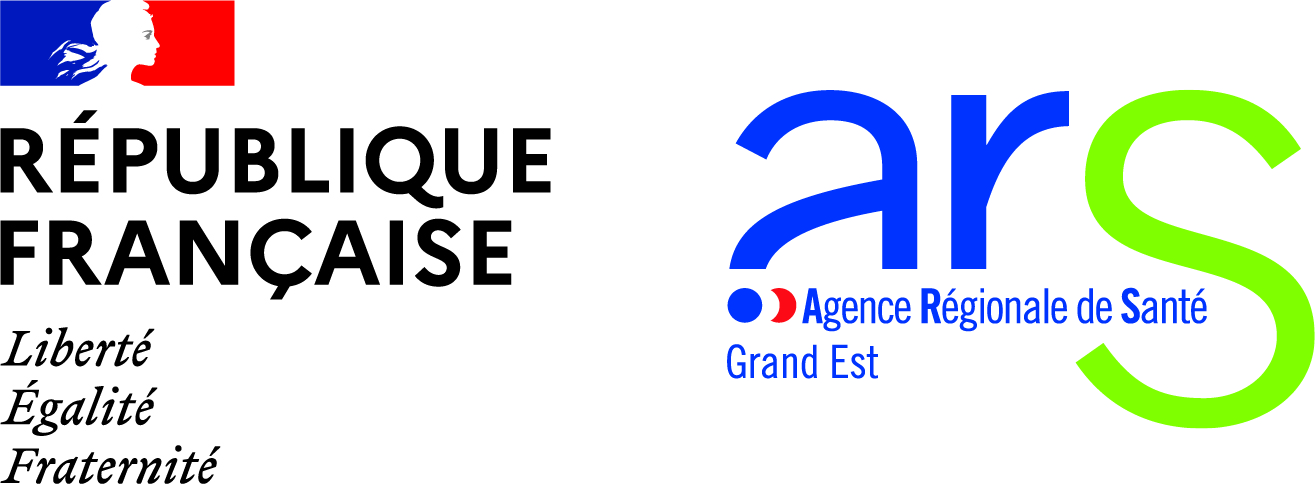 Création d’un centre ressource « vie intime, affective, sexuelle et de soutien à la parentalité des personnes en situation de handicap » en Grand EstBUDGET PREVISIONNEL 2021Date, signature du représentant légal et tampon de la structure :                      L’attention du demandeur est appelée sur le fait que les indications sur les financements demandés auprès d’autres financeurs publics valent déclaration sur l’honneur et tiennent lieu de justificatifs. Aucun document complémentaire ne sera susceptible d’être demandé si cette partie est complétée en indiquant les autres services et collectivités sollicitées.CHARGESMontant PRODUITSMontant CHARGES DIRECTESRESSOURCES DIRECTES 60 – Achats70 – Vente de produits finis, de marchandises, prestations de servicesPrestations de services74- Subventions d’exploitation[1]Achats matières et fournituresEtat : préciser le(s) ministère(s) sollicité(s)Autres fournituresARS61 - Services extérieursPréfectureLocations Cohésion sociale – Jeunesse SportEntretien et réparationAgricultureAssuranceAutres (à préciser)DocumentationRégion(s) :62 - Autres services extérieurs- Conseil régional …Rémunérations intermédiaires et honorairesDépartement(s) :      Frais de gestion- Conseil général … Publicité, publicationIntercommunalité(s) : EPCIDéplacements, missions-      Frais postaux et téléphoneCommune(s) :      63 - Impôts et taxes- CCAS…Impôts et taxes sur rémunération,Organismes sociaux (détailler) :Autres impôts et taxes- Régime Local  d'Assurance Maladie 64- Charges de personnel- CAF, CARSAT, CPAM, Mutualité…Rémunération des personnelsFonds européensCharges socialesL'agence de services et de paiement (ex-CNASEA -emplois aidés)Autres charges de personnelAutres établissements publicsAides privées 65- Autres charges de gestion courante75 - Autres produits de gestion courante66- Charges financièresDont cotisations, dons manuels ou legs67- Charges exceptionnelles76 - Produits financiers77 - Produits exceptionnels68- Dotation aux amortissements78 – Reprises sur amortissements et provisionsCHARGES INDIRECTESCharges fixes de fonctionnementFrais financiersRessources propresAutres TOTAL DES CHARGESTOTAL DES PRODUITSCONTRIBUTIONS VOLONTAIRES86- Emplois des contributions volontaires en nature87 - Contributions volontaires en nature860 Secours en nature870 Bénévolat861 Mise à disposition gratuite de biens et prestations871 Prestations en nature862 Prestations864 Personnel bénévole875 Dons en natureTOTAL (total des charges + compte  86)TOTAL (total des produits + compte  87)CHARGESMontant PRODUITSMontant 